EAST SUSSEX COUNTY COUNCIL JOB DESCRIPTION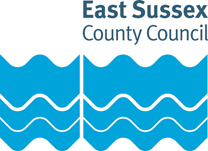 Job Title: Elective Home Education (EHE) Officer - Early EngagementDepartment: Children’s ServicesGrade: Single Status 8Responsible to: Deputy Service Manager - EHEPurpose of the Role:To provide effective delivery of the statutory and strategic duties in regards to Elective Home Education (EHE) and its underpinning duty to ensure that children concerned have access to an education that is suitable to their age, aptitude and any special educational needs and to contribute to good interagency working.To work with families and schools, where home education is being considered to overcome potential barriers to learning. Key tasks:Ensure that referred cases are dealt with efficiently and effectively. Ensure that a high level of service is provided and the safety and welfare of the child is considered at all times.Ensure that parents/carers are aware of their rights and responsibilities as home educators and those of the local authority via online, newsletters visits and drop ins.Conduct home visits to families who have elected to home educate to find out if a suitable education is being delivered and that child(ren) have appropriate social contact with their peers.Provide advice and guidance to all enquiries from families, schools and professionals, run information drop-in sessions for parents/carers already or considering home educating.Work in liaison with colleagues in Health and Children’s Services to ensure that parents/carers have access to information normally disseminated via schools and colleges.Write visits reports following home visits which after appropriate quality assurance checks are shared with parents/carers. To write other reports as required by the Deputy Service Manager for EHE. Prepare for home visits by investigating available information about the child and family, ensuring that visits to children and families are prioritised.Follow East Sussex processes and procedures where the education, following appropriate support and guidance is found to be unsuitable and/or there are safeguarding concerns.Contribute to the collation and analysis of EHE data to identify complex themes and trends in the Home Education in East Sussex to share with schools and colleagues and other professionals.Build a professional network with schools, ISEND services and other professionals to successfully return children to school, where appropriate. Attend school-based meetings to co-produce a child focused plan or update an existing plan that supports access to the named education provision. Offer a set number of personalised school-based support sessions to aid engagement to the named setting. To complete pupil and parent voice to understand the barriers to accessing education.PERSON SPECIFICATIONEssential education and qualificationsLevel 3 qualification in a relevant field or equivalent level experienceEssential key skills, abilities, knowledge, experience, values and behavioursAbility to engage with children and young people, parents and carers, school staff and other professionalsDeveloped analytical and ICT skills Ability to organise and prioritise work Ability to produce detailed written reports. Understanding of the legal framework that underpins Elective Home EducationKnowledge of school systems and procedures Knowledge of the SEND Code of practiceKnowledge expected levels of attainment and progress of school age childrenKnowledge of safeguarding proceduresExperience of successfully working with vulnerable children and young people within a school setting and understanding their needs Experience of working successfully with a range of professionals, parents and carers.Experience of contributing to school based, child centred meetings and plansSelf-motivated A commitment to achieving the best outcomes for childrenProfessional integrity and confidentiality Ability to empathise and understand the challenges faced by others Full driving licence and the ability to drive across the countyDesirable key skills, abilities, knowledge, experience, values and behavioursWorking knowledge of co-producing an Additional Needs Plan or equivalentLevel 4 qualification in a relevant fieldKnowledge of Post 16 pathwaysDelivering plans with children to overcome barriers to learning.Document version control:Date created/amended: January 2023Name of person created/amended document: CCJob Evaluation Reference: 11281Health & Safety FunctionsThis section is to make you aware of any health & safety related functions you may be expected to either perform or to which may be exposed in relation to the post you are applying for. This information will help you if successful in your application identify any health-related condition which may impact on your ability to perform the job role, enabling us to support you in your employment by way of reasonable adjustments or workplace support.FunctionApplicable to role Using display screen equipment YesWorking with children/vulnerable adultsYesMoving & handling operationsNoOccupational DrivingYesLone WorkingYesWorking at heightNoShift / night workNoWorking with hazardous substancesNoUsing power toolsNoExposure to noise and /or vibrationNoFood handlingNoExposure to blood /body fluidsNo